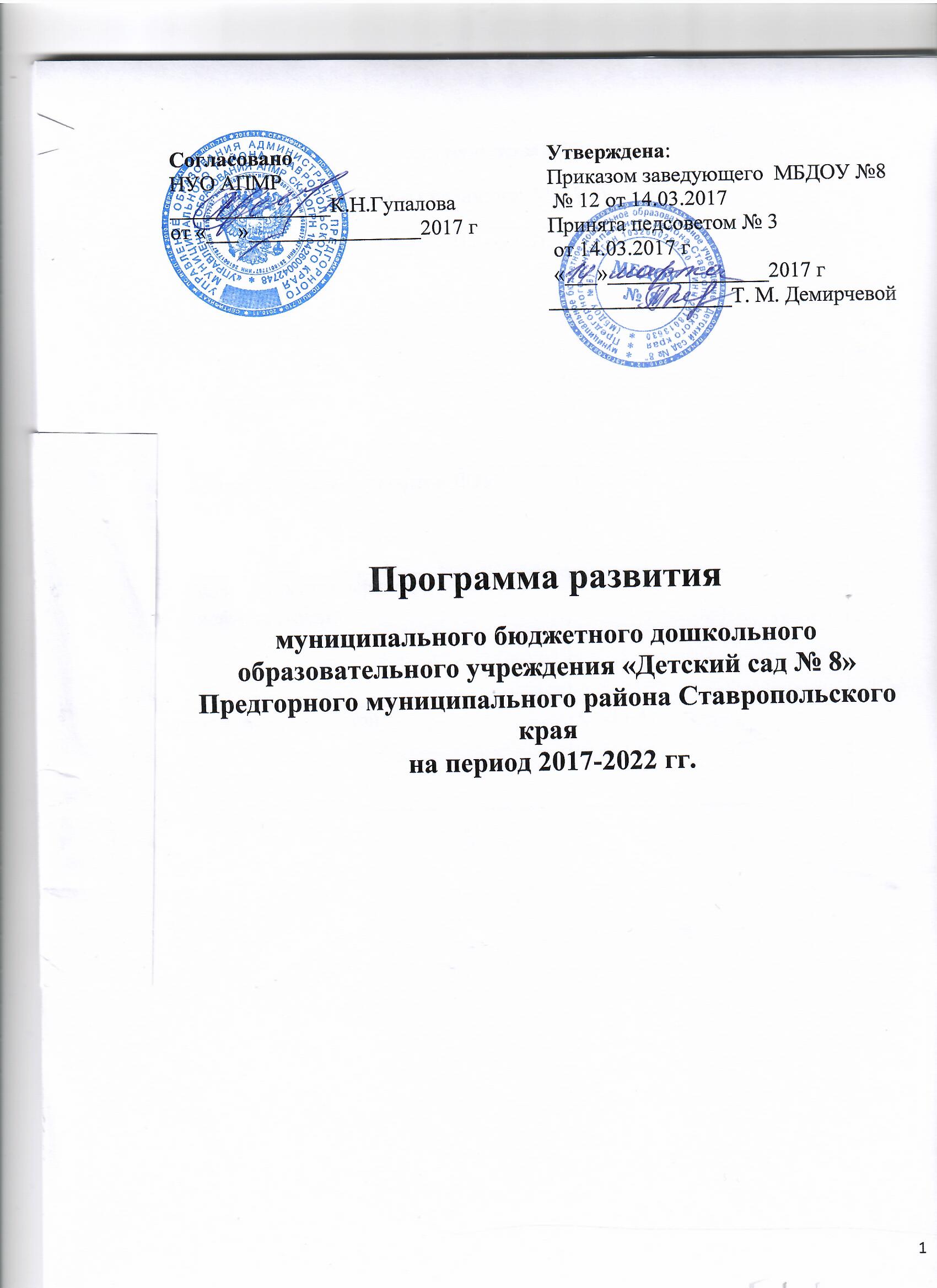 Содержание   Программы развития  МБДОУ  № 81. Паспорт Программы Программа развития МБДОУ № 8 разработана в соответствии с законом «Об образовании» РФ, Государственной программой Ставропольского  края «Развитие образования»Информационная справка о ДОУ.  Полное наименование Учреждения: муниципальное бюджетное дошкольное образовательное учреждение «Детский сад № 8» Предгорного муниципального района Ставропольского края.Сокращенное наименование Учреждения: МБДОУ № 8.         Учреждение является некоммерческой образовательной организацией, организационно-правовая форма – муниципальное бюджетное учреждение, тип образовательной организации - дошкольная образовательная организация.   Место нахождения Учреждения: 357350, Ставропольский край, Предгорный район, станица Ессентукская,  улица Этокская, 102.   Сайт ДОУ:www.sad8.nov.ru   Учредителем Учреждения является администрация Предгорного муниципального района Ставропольского края.    Управляющая система: заведующий Т.М.Демирчева, заместитель начальника по АХР Я.Д.Анастасова, старший воспитатель И.В.Посух.      Режим функционирования: 5 дней в неделю с 7.30 до 18.00 (суббота, воскресенье выходной)      Учредительные документы: Лицензия на осуществление образовательной деятельности №5564 от 22.02.2017г.Устав муниципального дошкольного образовательного учреждения «Детский сад № 8» Предгорного муниципального района Ставропольского края. Проектная мощность учреждения 140 мест.      Контингент воспитанников:     В ДОУ функционируют  7 групп: 4 общеразвивающей направленности (1 разновозрастная, 2 для младшего  и среднего дошкольного возраста, 1 старше-подготовительная) 2 коррекционные (старшая и подготовительная) 1 группа кратковременного пребывания (разновозрастная)      МБДОУ № 8 укомплектован полностью.      Социальное окружение ДОУ:Социальный статус и образовательный уровень родителей воспитанников определяет возрастающий социальный заказ на качественные образовательные услуги. Большое внимание в ДОУ уделяется изучению контингента родителей – жителей микрорайона. Анализ социального и образовательного статуса членов семей воспитанников ДОУ дал следующие результаты.    В целом для основного контингента родителей характерны: высокие требования к образованию, большое желание дать ребенку хорошее образование. Большое внимание в ДОУ уделяется изучению образовательных потребностей родителей. Исходя из имеющихся данных, можно уверенно заявить, что перечень образовательных услуг предлагаемых нашим ДОУ соответствует запросам родителей.     Результаты анкетирования родителей по проблеме удовлетворенности деятельностью ДОУ свидетельствуют о следующем: - 100 % родителей получают информацию о целях и задачах ДОУ в области обучения и воспитания ребенка, о режиме работы ДОУ, питании;- 96 % родителей удовлетворены работой ДОУ по адаптации детей. - 98 % родителей признают авторитет воспитателя, прислушиваются к его мнению и реализуют его советы в воспитании ребенка (2 % родителей не знают как ответить на этот вопрос) - 100 % родителей имеют возможность участвовать в занятиях, экскурсиях и других мероприятиях ДОУ, но лишь 83 % родителей пользуются этим, 4% - нет, 13 % - от случая к случаю.    Таким образом, полученные результаты показали, что контингент родителей неоднороден, имеет различные цели и ценности. На основе полученных результатов выявили, что не хватает уровня активности родителей, их инициативности и самостоятельности. В связи с этим нужно построить работу с родителями так, чтобы они были заинтересованы в успехах своих детей и стремились всячески помочь ДОУ в создании необходимых для этого условий. Материально-техническое оснащение ДОУ:     Учреждение размещено в типовом двухэтажном здании, имеется водопровод, канализация, оснащено верандами и прогулочными постройками для игровой деятельности. Помещение и участок соответствуют государственным санитарно-эпидемиологическим требованиям к устройству правилам и нормативам работы ДОУ СанПиН 2.4.1.3049-13 от 15.05.2013, нормам и правилам пожарной безопасности. Территория детского сада ухожена и озеленена различными видами деревьев и кустарников по всему периметру, имеются газоны, клумбы и цветники, 6 крытых веранд. Коллектив поддерживает территорию в хорошем состоянии, ухаживая за цветниками, поддерживая чистоту и порядок. 		Материально-техническое обеспечение, оснащение образовательного процесса и развивающая среда Учреждения соответствует ФГОС ДО. В ДОУ созданы все необходимые условия для организации и проведения образовательного процесса. Все базисные компоненты развивающей предметно-пространственной среды детства включают оптимальные условия для полноценного физического, художественно-эстетического, познавательного, речевого и социально-коммуникативного развития детей.        Материальная база детского сада находится в удовлетворительном состоянии. Детский сад оборудован для полноценного функционирования, но необходимо провести капитальный  ремонт групп и коридоров, как на участках , так и в здании, (заменить освещение во всём здании). Создать условия в ДОУ  для посещения  людей с ограниченными возможностями здоровья.               За текущий год проводился декоративный ремонт коридоров,  групповых помещений, заменили частично в туалетных комнатах сан.узлы и раковины.  Состояние  учебно-методической базы  улучшилось.    Учебно-методическая оснащенность ДОУ:		Учреждение располагает учебно-методической литературой для реализации авторской основной образовательной программы «От рождения до школы» под редакцией Н.Е. Вераксы, Т.С. Комаровой, М.А. Васильевой и разработанной «Примерной адаптированной образовательной программой для детей с ограниченными возможностями здоровья с учетом особенностей их психофизического развития под редакцией Н.В.Нищевой.Учебно-методическая оснащенность детского сада позволяет проводить образовательную работу с детьми и стремиться к высоким результатам.       Мониторинг, проводимый в конце учебного года (май), позволяет сделать вывод о выполнении Программы в полном объеме; стабильные результаты освоения Программы отражаются в сравнительных показателях положительной динамики формирования представлений, умений и навыков воспитанников по образовательным областям во всех возрастных группах. 		Образовательная среда создана с учетом возрастных возможностей детей, индивидуальных особенностей воспитанников и конструируется таким образом, чтобы в течение дня каждый ребенок мог найти для себя увлекательное занятие. В каждой возрастной группе созданы хорошие условия для самостоятельной, художественной, творческой, театрализованной, двигательной деятельности, оборудованы «уголки», в которых размещен познавательный и игровой материал в соответствии с возрастом детей. Мебель, игровое оборудование приобретено с учетом санитарных и психолого-педагогических требований.Это позволяет детям организовывать разные игры в соответствии со своими интересами и замыслами, а также найти удобное, комфортное и безопасное место в зависимости от своего эмоционального состояния. При этом обеспечивается доступность ко всему содержанию развивающей среды, предоставляется детям возможность самостоятельно менять среду своих игр и увлечений. Среда своевременно изменяется (обновляется) с учетом программы, усложняющегося уровня умений детей и их половых различий.Имеется музыкальный зал, в нем находится необходимое оборудование для совместной деятельности с детьми: фортепьяно, музыкальный центр, набор детских музыкальных инструментов, музыкальные игрушки, портреты композиторов, фонотека, дидактические музыкальные игры, пошиты новые костюмы для детей и для взрослых.В физкультурном зале находится необходимое оборудование для проведения непрерывно-образовательной деятельности по физическому развитию: имеется гимнастическая лестница, маты, мячи разных размеров, мешочки с песком для метания, гимнастические палки, скакалки, скамейки и т.д.Медицинский блок состоит из смотрового кабинета и изолятора. Медицинский кабинет полностью оснащен всем необходимым оборудованием.Методический кабинет и группы постоянно пополняются периодической, методической и художественной литературой. Подбор литературы, сведений о самообразовании педагогов и обобщение передового педагогического опыта в методическом кабинете систематизированы и упорядочены.Предметно-пространственная среда Учреждения оборудована с учетом возрастных особенностей детей. Все элементы среды связаны между собой по содержанию, отвечают необходимым требованиям безопасности и в целом создают оптимально-насыщенную, целостную многофункциональную среду.Питание в ДОУ:Питание детей производится в групповых комнатах. Весь цикл приготовления блюд происходит на пищеблоке Учреждения. Помещение пищеблока размещается на первом этаже, имеет отдельный выход. Имеется десятидневное перспективное меню. При составлении меню используется разработанная картотека блюд, что обеспечивает сбалансированность питания по белкам, жирам, углеводам. Готовая пища выдается только после снятия пробы медработником и соответствующей записи в журнале результатов оценки готовых блюд.Питьевой режим в детском саду проводится в соответствии с требованиями СанПиН 2.4.1.3049-13 от 15.05.2013, питьевая вода доступна воспитанникам в течение всего времени нахождения в ДОУ. Ориентировочные размеры потребления воды ребенком зависят от времени года, двигательной активности ребенка.Охрана и безопасность ДОУ:		Разработана и внедрена система мер обеспечения безопасности жизни и деятельности ребенка в здании и на территории ДОУ: пожарная сигнализация, кнопка срочного вызова полиции, имеются первичные средства пожаротушения. В вечернее, ночное время в здании работает сторож.
В ДОУ регулярно проводятся мероприятия по соблюдению правил пожарной безопасности, по основам безопасности, учебные тренировки.
С детьми регулярно проводятся непрерывно-образовательная деятельность, беседы по правилам дорожного движения и безопасного поведения детей на улице, организуются экскурсии, игры.    Кадровое обеспечение:     Важным условием высокой результативности учебно-воспитательного процесса является кадровое обеспечение. В педагогический коллектив входят 10 воспитателей, музыкальный руководитель, старший воспитатель. 2 учителя –логопеда и педагог психолог. Обеспеченность педагогическими кадрами составляет 100%.  Высшее педагогическое образование имеют 10 человек средне-специальное -2 человека.          Высшую квалификационную категорию имеют-3 человекаПервую квалификационную категорию имеют 4 человека Все педагоги систематически повышают свой профессиональный уровень, участвуют в работе педагогических советов, а также - районных методических объединений.Взаимодействие с социумом:Совместно с МБОУ СОШ № 1 ежегодно проходят родительские конференции будущих первоклассников. Один раз в месяц  для воспитанников старшего возраста в Ессентукской библиотеке в читальном зале   проходят тематические встречи в соответствии с задачами годового плана и плана взаимодействия с данным учреждением, утвержденным в начале учебного года. Два раза в неделю воспитанники МБДОУ № 8  старшего дошкольного возраста посещают кружок «Эстетического развития» в «Доме детского творчества» Таким образом, взаимодействие МБДОУ  с учреждениями социума позволяет решать проблемы всестороннего непрерывного развития личности воспитанника, вести непрерывную работу по укреплению физического и психического здоровья воспитанников, а также стимулировать непрерывное профессиональное развитие педагогов. 3.Аналитический блок. 3.1Анализ качества реализации воспитательно-образовательного процессаПовышению качества образовательной работы с детьми способствует рационально организованная в группах развивающая предметно-пространственная среда, создающая условия для совместной деятельности детей и педагогов и позволяющая варьировать способы и формы организации их жизнедеятельности.  Развивающая предметная среда в группах оборудована с учётом возрастных особенностей детей. Все элементы среды связаны между собой по содержанию, масштабу и художественному решению и в целом создают оптимально-насыщенную, целостную, многофункциональную среду. Оборудование и материалы в группах позволяют детям  заниматься игровой, познавательно-исследовательской, продуктивной деятельностью, а также обеспечивают двигательную активность детей. Размещение оборудования по принципу комплексного и гибкого зонирования позволяет детям объединяться небольшими подгруппами по общим интересам.Количество и продолжительность занятий соответствуют требованиям                 СанПиН. Расписание образовательной деятельности составлено в соответствии с возрастными психофизиологическими особенностями детей. Содержание образования в ДОУ дифференцируется по следующим направлениям развития: здоровье и физическое развитие, познавательно-речевое развитие, социально-личностное развитие,  художественно-эстетическое развитие и реализуется в различных формах организации педагогического процесса. Воспитательно- образовательная работа с детьми проводится в системе. Каждый раздел программы прорабатывается не только на специально организованных занятиях, но и в совместной  и свободной деятельности.  Большая часть обучающе-развивающей работы проходит в совместной деятельности.  Педагогический коллектив  понимает значение игровой деятельности в жизни дошкольников и уделяет пристальное внимание её развитию.  В группе имеются специально оборудованные для сюжетно – ролевой игры уголки, свернутые сюжетно - ролевые игры, театральные зоны. Игра и игровые мотивировки охотно применяются педагогами в работе с детьми (имеется картотека сюрпризных моментов). Новой формой организации детской деятельности является проектирование, которое постепенно осваивается  педагогами и является основной формой работы в летний период.  Наилучшие результаты приносит деятельность коллектива учреждения по направлениям: художественно-эстетическое развитие, познавательное, социально-личностное. В начале учебного года педагогами и специалистами ДОУ проводится диагностика уровня усвоения программы по всем направлениям и диагностика становления и развития у детей ключевых    компетентностей, на основе анализа которых оценивается результативность работы педагогов и строится воспитательно-образовательный процесс.     В ДОУ хороший микроклимат, обстановка доброжелательного отношения между взрослыми и детьми, дети коммуникабельны, эмоциональны, с удовольствием играют, с желанием ходят в детский сад.    В общении воспитателей с детьми  превалирует личностно-ориентированное  взаимодействие. Особое внимание в работе с детьми уделяется формированию положительной самооценки и развитию индивидуальности детей. Для этого использовались  как групповые, так и индивидуальные  формы работы.    Позитивные показатели в личностном развитии детей ДОУ, их успешность зависит и от уровня сформированности у них социально-коммуникативной, информационной, технологической компетентности. Ежегодно воспитанники нашего детского сада принимают участие в образовательных событиях разного уровня.В МБДОУ № 8 организована кружковая работа с учётом интересов и способностей детей. В настоящее время воспитанникам ДОУ оказываются только бесплатные дополнительные услуги. Имеется необходимое нормативно-правовое обеспечение, подготовлено методико-дидактическое обеспечение, выстроена соответствующая развивающая предметно-пространственная среда.Родители, педагогический коллектив дают хорошую оценку работе детского  сада в режиме развития (по итогам ежегодного Мониторинга удовлетворённости образовательным процессом). Успехи детского сада отмечены грамотами и дипломами. Педагоги ДОУ активно участвуют и занимают призовые места в районных конкурсах.Проблемное поле: недостаточная готовность и включенность педагогов в управление качеством образования детей; недостаточно организовано  взаимодействие всех специалистов ДОУ;  Перспективы развития: включение в практику работы новых форм взаимодействия участников образовательного процесса;   Скоординировнность  деятельности всех специалистов детского сада, родителей, воспитанников и социума в вопросах повышения качества образовательных услуг;Работа по преемственности дошкольного и начального школьного образования;Осуществление планирования образовательного процесса с учётом целевых ориентиров дошкольного образования; подготовка педагогических кадров к работе в условиях высокой информатизации образовательной среды,  3.2Состояние здоровья воспитанников  и меры по охране и укреплению здоровья.    Одной  из важнейших задач деятельности нашего ДОУ является охрана и укрепление здоровья детей, обеспечение полноценного физического развития, воспитания потребности в здоровом образе  жизни. Педагоги используют в своей работе разнообразные закаливающие методы и приемы. Регулярно проводят утреннюю гимнастику, физкультурные занятия. В течение года проводятся дни здоровья, спортивно-развлекательные мероприятия.        Проводится  санитарно-просветительная работа с родителями.    В Учреждении постоянно  проводится  работа по улучшению здоровья и совершенствованию физических качеств детей с учетом индивидуальных особенностей воспитанников по следующим направлениям:Соблюдение режима дняУчет гигиенических требованийУтренняя гимнастикаВоздушно-оздоровительная гимнастика после снаВыполнение двигательного режима в группе и на прогулкеЗакаливающие мероприятия.Разработанный комплекс мероприятий успешно применяется педагогами в течение года. В детском саду  уровень физического развития детей стал значительно выше. Анализируя заболеваемость в ДОУ мы видим, что число заболеваний выросло. Одной из причин этого мы видим в низком проценте прививаемости воспитанников от гриппа и ОРВИ в период обострения простудных заболеваний (ноябрь, февраль месяцы) и отсутствии детского коллективного иммунитета защиты против вируса простудных заболеваний, а так же это связано с приходом в детский сад ослабленных детей уже с рождения.   Положительная динамика укрепления здоровья воспитанников существует, но она недостаточна, для того чтобы говорить об эффективной системе здоровьесбережения в Учреждении, позволяющей спрогнозировать и предупредить детскую заболеваемость.  Физкультурно-оздоровительная работа учреждения ведется в системе, но требует продолжения работы:  по развитию здоровьесберегающих технологий в деятельности Учреждения; по взаимодействию с социумом в вопросах поддержания и укрепления здоровья всех участников образовательного процесса.   Следовательно, задача по укреплению здоровья детей и снижение заболеваемости  остается  для нас актуальной.   3.3 Кадровое обеспечение воспитательно-образовательного процесса.Квалификация педагогических работников соответствует квалификационным характеристикам.Должностной состав и количество работников, необходимых для реализации и обеспечения реализации Программы, определён ее целями и задачами, а также особенностями развития детей, соответствует.Обеспечено непрерывное сопровождение педагогическими и учебно-вспомогательными работниками в течение всего времени пребывания детей.Педагогические работники, реализующие Программу, обладают основными компетенциями, необходимыми для создания условия развития детей.Учреждение  полностью  укомплектовано педагогическими кадрами: Наши педагоги: 100% прошли курсы повышения квалификации. Участвуют в конкурсах на муниципальном, региональном и федеральном уровнях, где занимают призовые места.Необходимо: Совершенствовать, обобщать педагогический опыт; готовить документацию на повышение квалификационных категорий.3.4Особенности образовательного процесса  в ДОУ.     Содержание образовательного процесса  выстроено в соответствии Основной образовательной программой  Учреждения. Программа разработана с учетом ФГОС дошкольного образования, особенностей  образовательного учреждения, региона и муниципалитета,  образовательных потребностей и запросов родителей воспитанников. Определяет цель, задачи, планируемые результаты, содержание и организацию образовательного процесса на ступени  дошкольного образования. Она охватывает все основные моменты жизнедеятельности детей. Программа сформирована как программа психолого-педагогической поддержки позитивной социализации и индивидуализации, развития личности детей дошкольного возраста и определяет комплекс основных характеристик дошкольного образования (объем, содержание и планируемые результаты в виде целевых ориентиров дошкольного образования).Образовательный процесс в детском саду строится, прежде всего, на индивидуальном подходе к детям, создании благоприятного микроклимата в группе на основе интересного диалогического общения.           Благодаря четкому планированию и  контролю, в Учреждении  хорошо отработана система  воспитательно-образовательной работы.		Этому способствует взаимосвязь всех специалистов Учреждения: воспитателей, музыкального руководителя.      	Расписание НОД составлено с учетом психофизических возможностей детей и обеспечивает взаимосвязь с повседневной жизнью детей в детском саду.Важнейшими показателями, влияющими на результативность педагогического процесса, являются условия его организации. Главным условием являются человеческие ресурсы, а именно педагогические кадры Учреждения. ДОУ кадрами полностью укомплектовано. Повышение уровня квалификации обеспечивается участием педагогов в методических объединениях, конкурсах, через курсы повышения квалификации, самообразование, развитие педагогического опыта.		Важнейшей характеристикой ДОУ является социально-психологический климат в коллективе. В настоящее время сформирован коллектив единомышленников с благоприятным психологическим климатом, способствующим нормальному  процессу решения стоящих перед коллективом задач. В Учреждении создаётся атмосфера  педагогического оптимизма и  ориентация  на успех.      	 Педагогов Учреждения отличает творческий подход к работе, инициативность, доброжелательность, демократичность в общении, открытость.Организация групповой комнаты приближена к домашней обстановке, что способствует эмоциональному благополучию детей их быстрейшей адаптации при поступлении в детский сад.В группе  игровое оборудование расположено по тематическому принципу для того, чтобы ребёнок мог самостоятельно выбрать себе занятие по душе. Для развития конструктивной деятельности дошкольников в группе имеются наборы крупного и мелкого строительного материала,  различные виды конструкторов.Педагогами и родителями  заготавливается природный и бросовый материал для художественного конструирования. Для развития у детей естественнонаучных представлений в группе оборудована соответствующая зона «Познание». Воспитателями эстетично оборудованы уголки природы, в  которых представлены: календарь природы, стенд «Времена года», альбомы по сезонам,  различные виды комнатных растений, за которыми охотно ухаживают дети под руководством воспитателя.На прогулках дети под руководством воспитателей ухаживают за посадками культурных растений.В ДОУ созданы условия по формированию элементарных математических представлений. Занятия строятся в игровой форме. В достаточном количестве  имеется демонстративный и раздаточный материал.Нравственно-патриотическое воспитание осуществляется с младшего возраста. На занятиях детей знакомят с родным краем. В группах имеются флаг, герб Российской Федерации. На  игровых  участках созданы необходимые условия для физического развития детей, он оснащен  спортивным оборудованием: балансир,  качели, горка, песочница, карусель.  Благодаря усилиям администрации и коллектива, в ДОУ создана база дидактических  игр, методической литературы. Программно-методическое обеспечение педагогического  процесса направлено на выполнение  Федеральных  государственных образовательных  стандартов дошкольного образования, что связано с использованием программ и технологий, обеспечивающих гармоничное развитие ребёнка, ориентацию на удовлетворение социального заказа.В целом, условия, созданные  в детском саду, способствуют воспитанию у детей эстетического вкуса и направлены  на то, чтобы каждый ребёнок чувствовал себя комфортно и защищено.		Воспитатели и специалисты Учреждения эффективно используют в работе дидактические и развивающие игры, игровые приемы и упражнения, умственные и речевые логические задачи.  Умственное воспитание детей предусматривает развитие их мышления и речи. 		Приветствуется  проведение интегрированных занятий, что способствует более быстрой динамике развития всех психических функций ребенка.		Главным в работе педагогического коллектива является психологическая поддержка ребенка, понимание его интересов, проблем и желаний, учет психофизических особенностей каждого воспитанника, его настроения в данный момент, защита прав ребенка и выполнение всех положений Конвенции о правах ребенка.      	В соответствии с основной образовательной Программой Учреждения была дополнена и переоборудована  предметно - развивающая среда в группах. В период учебного процесса педагогический  коллектив накапливал и приобретал программный и дидактический материал, что позволило педагогам добиться в учебно-воспитательном процессе нужных результатов. Значительные улучшения произошли  в уровне развития детей  ознакомлении с окружающем миром, экологии, музыкальной, театрализованной, физкультурной, а также в уровне игровой деятельности. Опираясь на результаты диагностики, можно сказать, что основная образовательная Программа Учреждения осваивается с учетом возрастных требований. Но наблюдается недостаточный уровень в реализации образовательной области «Познание», а именно познавательно-исследовательская деятельность. Дети больше работают по образцу, воспитателем  недостаточно применяется в непосредственной образовательной деятельности опытно-экспериментальная деятельность. Необходимо уделить педагогическому коллективу внимание на НОД по художественному творчеству, конструированию,  и по формированию элементарных математических представлений.  Проведённый анализ результатов педагогической деятельности коллектива Учреждения  показал, что вывод их на должный уровень во многом зависит от содержания, технологий и организации учебно-воспитательного процесса. 	 Развивающее обучение в новой модели образовательного пространства предлагает использование новых программ и технологий, которые предусматривают не просто усвоение нового содержания, а такую организацию познавательной деятельности детей, которая обеспечивает ребёнку новые достижения и продвижения в развитии.   Необходимо:в связи с введением в образовательный процесс ФГОС и новых форм работы необходимо повышать уровень квалификации педагогического персонала учреждения для более качественного планирования и организации образовательного  процесса, для  получения максимально возможных образовательных результатов; содержание предметно - развивающей среды в группах недостаточно отвечает потребностям современных детей, необходимо постоянно улучшать  материальную базу Учреждения.3.5Материально-технические финансовые ресурсы ДОУ      Неотъемлемой частью работы дошкольного учреждении является развитие и укрепление материальной базы.  Материально – техническая база учреждения включает в себя здание общей площадью 972 м2, в том числе 6 групповых помещений. В групповых ячейках имеются раздевалки, и туалетные комнаты.  У каждой группы имеется своя озеленённая прогулочная площадка с теневыми навесами.  На площадках есть необходимое оборудование, созданы условия для самостоятельной двигательной деятельности детей, разбиты цветники и клумбы, растут разнообразные деревья и кустарники.     Оборудованы кабинеты: медицинский,  методический, учителя-логопеда, заведующего хозяйством, прачечная. Имеется музыкальный зал, физкультурный зал. Материально – техническая база учреждения постоянно совершенствуется и модернизируется. Ежегодно проводится косметический ремонт групп, музыкального зала, медицинского блока.    Для обеспечения воспитательно – образовательного процесса в детском саду имеется необходимая мебель, твёрдый и мягкий инвентарь, методический материал, дидактические пособия.Можно сделать вывод, что в ДОУ удовлетворительная материально-техническая база, грамотно организованная развивающая предметно-пространственная среда.Но из-за недостаточного финансирования существует необходимость замены старой детской мебели (детских кроваток), обновления мягкого инвентаря. В группах недостаточно игрушек, многие дидактические пособия готовятся педагогами собственноручно из-за нехватки средств. Также требуется замена оконных рам замена проводки и декоративный ремонт фасада здания.        Дошкольное образовательное учреждение финансируется за счет средств муниципального бюджета, помимо этого привлекает, в порядке, установленном законодательством Российской Федерации, дополнительные финансовые средства за счёт добровольных пожертвований и целевых взносов физических и (или) юридических лиц. Актуальным остаётся вопрос привлечения дополнительных финансовых средств для осуществления поставленных задач за счёт расширения спектра дополнительных платных услуг, участия ДОУ в программах, конкурсах с материальным призовым фондом.Внешняя среда ДОУ     Проблема качества дошкольного образования в последние годы приобрела не только актуальный, но и значимый характер. В современных условиях реформирования образования, ДОУ представляет собой открытую и развивающуюся систему. Основным результатом её жизнедеятельности должно стать успешное взаимодействие с социумом.
Анализ всех этих данных определяет динамику социального заказа, предъявляемого родительской общественностью, и нацеливают на адресную работу с семьями, которая позволит удовлетворить индивидуальные запросы родителей,  желающих  поднять уровень развития детей, укрепить их здоровье, развить у них те или иные способности, подготовить их к обучению в школе.
 3.6.1 Вовлеченность  членов семей воспитанников в образовательный процесс.    Педагогический коллектив строит свою работу по воспитанию детей в тесном контакте с семьёй. Педагоги убеждены в том, что основное воздействие на развитие ребёнка всегда будет оказывать не детский сад, не школа, а прежде всего родители, семья.      Главная цель работы педагогов с семьёй психолого-педагогическое просвещение, оказание помощи в воспитании детей, профилактика нарушений в детско-родительских отношениях. Педагоги используют разнообразные формы вовлечения семьи в образовательный процесс. Необходимо: осуществлять поиск эффективных путей взаимодействия (индивидуально ориентированных) с родителями детей нового поколения, привлечение их к совместному процессу воспитания, образования, оздоровления, развития детей, используя наряду с живым общением (безусловно, приоритетным), современные технологии (Интернет-ресурсы, участие в разработке и реализации совместных педагогических проектов, участие в управлении ДОО и др.)Проблемное поле:     Неоднородный контингент родителей, имеющий различные цели и ценности.     Наличие в Учреждении  родителей (законных представителей) с потребительским отношением к процессу образования, воспитания и развития их детей, с пассивным отношением  к участию в интерактивных мероприятиях, в управлении  ДОО.     Недостаточная  заинтересованность и уровень компетентности родителей в вопросах ведения  здорового образа жизни и низкий уровень активной жизненной позиции.3.6.2  Взаимодействие ДОУ с социумом:1.Взаимодействие с учреждением здравоохраненияЦель: Создание единого образовательно-оздоровительного пространства ДОУ с центральной районной больницейЗадачи:1. Объединить усилия сотрудников, родителей и медицинского учреждения для эффективной организации профилактики и оздоровительной работы.2. Повысить функциональные и адаптационные возможности организма детей за счет внедрения здоровьесберегающих технологий.3. Способствовать осознанному пониманию и отношению к своему здоровью всех участников образовательного процесса.2.Взаимодействие с МБОУ СОШ № 1Цель: Создание преемственности в организации образовательной системы ДОУ со школой. Выработка общих подходов к оценке готовности ребенка к школе с позиции самоценности дошкольного возраста.Задачи:Обеспечение преемственности в образовании (совместные педагогические советы воспитателей ДОУ и учителей начальных классов)Ознакомление дошкольников со школьной жизнью через специально организованный цикл занятий, экскурсий в школу, совместных праздниковРодительские собрания с приглашением представителей школПосещение педагогами детского сада открытых уроков в школах ОГИБДДПрофилактика детского травматизма на дорогах города.Пропаганда соблюдения правил дорожного движения детьми и взрослымиПовышение компетентности педагогов и родителей.3.Муниципальные дошкольные образовательные учреждения ст.Ессентукской (МБДОУ № 5, МБДОУ № 6)Обмен опытом образовательной работы с детьмиТворческая группа по разработке и реализации плана работы с родителями, чьи дети не посещают ДОУ Организация и проведение совместных воспитательных мероприятий для детей.Участие в методических объединениях, семинарах.4.Взаимодействие с учреждениями культуры и спортаЦель: Формирование целостной социокультурной системыЗадачи: Расширять творческое взаимодействие ДОУ с учреждениями культуры и спорта для создания единой социокультурной педагогической системы.Осуществлять интегрированный подход к воспитанию и формированию нравственных ценностей в системе «ребенок-педагог-родитель».Способствовать развитию духовно-нравственной культуры участников образовательного процесса. Проведение тематических встреч и праздников со старшими дошкольниками- создан и функционирует официальный сайт МБДОУ  № 8.Адрес сайта МБДОУ в сети Интернет:  www.sad8.nov.ru     На сайте ДОУ родители могут познакомиться с планами работы, узнать о проводимых мероприятиях, получить консультацию, найти ссылку на другие полезные сайты и полезную литературу. На родительской страничке могут задать свой вопрос, обсудить проблему. Очень важно, что с информацией на страницах сайта родители имеют возможность познакомиться в удобное для них время и получить ответ в удобной для них форме.- создана структура государственно – общественного управления в соответствии с целями и содержанием работы учреждения. Руководство деятельностью ДОУ осуществляется заведующим ДОУ, который назначается на должность и освобождается от должности Учредителем. Заведующий осуществляет непосредственное руководство детским садом  и несёт ответственность за деятельность учреждения.Формами самоуправления детским садом  являются:             Общее собрание ДОУ;Педагогический совет ДОУ;Родительский комитет ДОУ.В ДОУ реализуется  возможность  участия  в  управлении   детским  садом  всех  участников  образовательного  процесса.   Все функции управления (прогнозирование, программирование, планирование, организация, регулирование, контроль, анализ, коррекция) направлены на достижение оптимального результата. Планируется расширение внешних связей с различными структурами.О результативности и эффективности действующей в ДОУ системы управления можно судить по итогам проведения внутрисадового контроля, нацеленного на получение информации о внешних и внутренних изменениях условий функционирования и развития детского сада.Контроль организуется в соответствии с Положением о контроле в ДОУ и Положением о педагогической диагностике (мониторинге).Контроль осуществляется по следующим направлениям:полнота реализации образовательной программы, качество образования;условия реализации образовательной программы;охрана жизни и здоровья, условия безопасности образовательного процесса;профессиональная компетентность.Используются разные формы осуществления контроля: тематический, оперативный, фронтальный.Основным условием демократизации управленческой деятельности является гласность контроля.В деятельность ДОУ успешно внедряются инновационные технологические и методические методы управления. Используются технические средства обучения и оборудование (компьютерные технологии).Однако данные методы распространяются в основном на работу с коллективом (проведение методических мероприятий, обучение и подготовка персонала в области охраны труда, пожарной безопасности). В связи с отсутствием в групповых помещениях мультимедийного оборудования, компьютеров, внедрение ИКТ технологий в педагогический процесс происходит не на должном уровне.4. Концепция Программы развития ДОУ.	Основной целью Программы развития является создание в Учреждении системы интегративного образования, реализующего право каждого ребенка на качественное и доступное образование. А также создание условий, обеспечивающих высокое качество результатов образовательной деятельности по формированию ключевых компетенций дошкольников, опираясь на личностно-ориентированную модель взаимодействия взрослого и ребёнка с учётом его психофизиологических особенностей, индивидуальных способностей и развитие творческого потенциала.Ценность инновационного характера современного дошкольного образования и Программы развития Учреждения направлена на сохранение позитивных достижений ДОУ. Внедрение современных педагогических технологий, в том числе информационно-коммуникационных, обеспечение личностно – ориентированной модели организации педагогического процесса, позволяющих ребёнку успешно адаптироваться и удачно реализовать себя в подвижном социуме, развитие его социальных компетенций в условиях интеграции усилий семьи и ДОУ.Ценность качества образовательного процесса для ДОУ напрямую связано с ценностью ребёнка. Стремление построить образовательный процесс в соответствии с индивидуальными потребностями и возможностями ребёнка означает с одной стороны – бережное отношение к ребёнку (его здоровью, его интересам, его возможностям), с другой стороны профессиональное создание оптимальных условий для его развития в образовательном процессе.Основные принципы, которыми будем руководствоваться,выстраивая деятельность ДОУ:принцип системности – целостный подход, взаимодействие всех направлений и звеньев на достижение оптимального результата – развития личности ребенка;- принцип развивающего образования опирается на «зону ближайшего развития» и предполагает использование новейших технологий и методик;- принцип индивидуализации и дифференциации предполагает учет субъективного опыта, индивидуальных предпочтений, склонностей, интересов и способностей детей и взрослых;принцип гуманизации – основывается на усилении внимания к личности каждого воспитанника как высшей ценности общества, установке на формирование гражданина с полноценным познавательно – речевыми, моральными и физическими качествами, создании максимально благоприятных условий для развития его творческой индивидуальности;принцип увлекательности – является одним из важнейших. Весь образовательный материал интересен детям, доступен и подается в игровой форме;принцип вариативности предполагает разнообразие содержания, форм и методов с учетом целей развития и педагогической поддержки каждого ребенка;принцип инновационный – определяет постоянный поиск и выбор идей, наиболее оптимальных программ, технологий и форм работы;принцип активности – предполагает освоение ребенком программы через собственную деятельность под руководством взрослого.Образ будущего ДОУ - это Учреждение, где ребенок реализует свое право на индивидуальное развитие в соответствии со своими потребностями, возможностями и способностями. Педагоги развивают свои профессиональные и личностные качества; руководитель обеспечивает успех деятельности детей и педагогов; коллектив работает в творческом поисковом режиме, основываясь на гуманных отношениях партнерского сотрудничества. Основной структурной единицей в процессе развития ДОУ выступает взаимодействие участников образовательных отношений в системе «педагог- ребенок- родитель». Родители формируют социальный заказ на уровне общественной потребности; Воспитатели являются непосредственным реализаторами образовательных услуг на уровне государства; Дети выступают как потребители оказываемых ДОУ услуг по обучению и воспитанию, развитию личности.Для того, чтобы педагоги могли эффективно осуществлять взаимодействие с семьей, необходимо повышение их правовой и психолого-педагогической культуры, формирование гуманистических взглядов на процесс образования, а также профессиональные умения контактировать с родителями. Таким образом, цель разработки данной концепции Программы развития ДОУ заключается в том, чтобы способствовать организации комфортного и эффективного процесса образования детей дошкольного возраста, содействовать всестороннему развитию ребёнка на протяжении всего пребывания в детском саду.5. Стратегия развития ДОУ.Основные направления по реализации Программы развитияГенеральная цель стратегии: оптимизировать управленческие и обеспечивающие процессы в ДОУ для повышения качества образования, направленного на индивидуализацию развития и здоровьесбережение всех воспитанников.Задачи:- стабилизировать достигнутый уровень состояния физического здоровья детей и медицинского сопровождения образовательного процесса посредством совершенствования материально-технических, кадровых и организационно-методических условий;- повысить качество образовательного процесса посредством совершенствования организационных основ индивидуально-дифференцированного обучения;- повысить уровень психолого-педагогической компетентности родителей и их мотивации взаимодействия с ДОУ на основе включения в совместную творческую деятельность с детьми и педагогами;- повысить качество организационной и аналитической деятельности работников ДОУ.Ожидаемые результаты:- стабилизация достигнутого уровня состояния физического здоровья детей;- повышение уровня психолого-педагогической компетентности родителей, создание единого образовательного пространства «Детский сад - семья» через внедрение новых форм работы с родителями;- рост познавательной активности, слаженность интеллектуальных предпосылок для начала систематического школьного обучения;- повышение компетентности педагогов в использовании техники педагогического взаимодействия;- овладение руководителями и педагогами технологией факторного анализа.План действий по выполнению поставленных задачЗадача: стабилизировать достигнутый уровень состояния физического здоровья детей и медицинского сопровождения образовательного процесса посредством совершенствования материально-технических, кадровых и организационно-методических условий;Прогнозируемый результат:Создание безопасных условий для жизни и здоровья участников образовательного процессаОснащение предметно-пространственной среды ДОУ оборудованием для развития двигательных навыков для проведения непрерывно-образовательной деятельности по физической культуреФормирование стойкой мотивации на поддержание здорового образа жизни в семьеПовышение педагогами своего профессионального уровня в вопросах здоровьесбережения и практических навыков в организации двигательной деятельности дошкольниковЗадачаПовысить качество образовательного процесса посредством совершенствования организационных основ индивидуально-дифференцированного обучения.ЗадачаПовысить уровень психолого-педагогической компетентности родителей и их мотивации взаимодействия с ДОУ на основе включения в совместную творческую деятельность с детьми и педагогами.Прогнозируемый результат:активное включение родителей в образовательный процесс ДОУ;сформированность интереса к сотрудничеству с детским садом;  повышение психолого – педагогической культуры в вопросах воспитания детей;установление единых педагогических позиций и требований ДОУ и семьи к воспитанию детей;повышение компетентности педагогов в организации взаимодействия с семьями воспитанников.ЗадачаПовысить качество организационной и аналитической деятельности работников ДОУ6. Управление Программой развития Для текущего управления реализацией Программы создана творческая группа из педагогов ДОУ по разработке и реализации Программы развития и целевых проектов. Воспитатели: Основными задачами творческой группы в ходе реализации Программы являются: подготовка предложений по направлениям работы, по формированию перечня программных мероприятий на каждый год; подготовка предложений по вопросам реализации Программы для рассмотрения на Педагогическом совете и Общем родительском собрании; выявление содержательных и организационных проблем в ходе реализации Программы и разработка предложений по их решению. разработка и апробация предложений по механизмам и схемам финансового обеспечения реализации Программы; организация и проведение мониторинга результатов реализации программных мероприятий по каждому направлению работы; организация и проведение оценки показателей результативности и эффективности программных мероприятий;принятие решения об участии в презентациях, конкурсах, экспертизе и т.п. ведение отчетности о реализации Программы; организация размещения в электронном виде на сайте информации о ходе и результатах реализации Программы, финансировании программных мероприятий, привлечении внебюджетных средств, проведении экспертиз и конкурсов.Финансирование осуществляется в пределах текущего финансирования.1Паспорт программы развития на 2017 - 2022г Ст.3-62 Информационная справка о ДОУ Ст.7-113 Аналитический блок.Ст.12-234. Концепция программы развития ДОУСт.23-255. Стратегия и тактика перехода (перевода) ДОУ в новое состояниеСт.26-356. Управление программойСт.36-37Наименование ДОУМуниципальное бюджетное дошкольное образовательное учреждение «Детский сад № 8» Предгорного муниципального района Ставропольского краяЛицензия на осуществление образовательной деятельности по указанным в приложении образовательным программам серия 5564,  от 22.02 2017__ года регистрационный номер №______Устав учреждения  от __20.12.2016г №_1403___Основания для разработки программыФедеральный закон от 21.12.2012 № 273-ФЗ "Об образовании в Российской Федерации" (далее – Федеральный закон "Об образовании в Российской Федерации")  Приказ Министерства образования и науки Российской федерации  от 17 октября 2013 г. № 1155 « Об утверждении федерального государственного образовательного стандарта дошкольного образования».  СанПиН 2.4.1.3049-13 "Санитарно-эпидемиологические требования к устройству, содержанию и организации режима работы в дошкольных организациях (Постановление Главного государственного санитарного врача Российской Федерации от 15 мая 2013 г. №26).Государственная программа РФ «Развитие образования на 2013-2020 годы», утвержденная Распоряжением Правительства от 15.05.2013г. №792-р. Государственная программа Ставропольского  края «Развитие образования» на 2016-2021 годыДекларация прав ребёнка и Конвенция о правах ребёнкаСтратегия экономического и социального развития РК на период до 2020 г. (от 26.01.2009 № 22 от 22.12.2009 № 390)Постановление Правительства РФ от 10.07.2013 года № 582 «Об утверждении Правил размещения на официальном сайте образовательной организации в информационно- телекоммуникабельной сети «Интернет» и обновления информации об образовательной организации» Приказ Министерства образования и науки Российской Федерации от 30.08.2013 № 1014 «Порядок организации и осуществления образовательной деятельности по основным общеобразовательным программам – образовательным программам дошкольного образования»Указ Президента РФ от 07.05.2012 года № 597 «О мерах по реализации государственной политики в области образования и науки»Приказ Министерства труда и социальной политики РФ от 18.10.2013 года № 544н «Об утверждении Профессионального стандарта»Национальная стратегия действий в интересах детей на 2012- 2017 годы от 01.06.2012г. №761Устав ДОУ Основная образовательная программа ДОУ  Заказчик программыУправление образования администрации Предгорного муниципального Ставропольского краяОсновные разработчики программыЗаведующий МБДОУ№ 8  Т.М.ДемирчеваРабочая группа:  старший воспитатель И.В.Посух, зам.начальника по АХР Я.Д.Анастасова, председатель ПК Е.А.КирилюкЦель программыПереход к новому качеству образования и воспитания детей в соответствии с ФГОС дошкольного образования.  Модернизация деятельности ДОУ в области сохранения, укрепления и формирования здоровья детей через создание условий, максимально обеспечивающих развитие и саморазвитие детей, а так же развитие их творческого потенциала на основе формирования психоэмоционального и физического благополучия.  Создание условий для социально-ориентированных форм работы с детьми, основанных на современных программах и технологиях, способствующих реализации воспитательных задач и социального заказа родителей.  Задачи по достижению цели программыОрганизация деятельности по повышению технологической культуры педагогов и формирование ключевых компетенций дошкольников в условиях интеграции семьи и ДОУ в соответствии с ФГОС ДО.  Сохранение физического и психического здоровья детей, проектирование и постоянное совершенствование развивающей предметно пространственной среды, стремление к тому, чтобы она полностью соответствовала современному подходу.  Совершенствование педагогического мастерства, использование передовых методик и технологий обучения и воспитания детей.  Разработка методического обеспечения для физического, художественно-эстетического, духовно-нравственного развития, а также развитие навыков социальной адаптации и стратегий здоровьесохранного поведения воспитанников ДОУ.  Оптимизация режимов жизнедеятельности с учѐтом возрастных особенностей детей.  Формирование культуры здорового образа жизни у всех участников образовательного процесса.  Совершенствование форм психолого-педагогического сопровождения всех участников образовательного процесса.  Снижение уровня заболеваемости детей.  Совершенствовать взаимодействие с семьѐй, используя активные формы сотрудничества.  Сроки  реализации программы2017-2022 г.  I этап Организационно - подготовительный 2017- 2018 гг. Цель: подготовить ресурсы для реализации Программы развития Задачи этапа:  Создать условия для осуществления качественного образовательного  процесса  в процессе перехода на ФГОС ДО.   II этап Практический основной(реализация) 2017- 2022 гг.Цель: создание оптимальных условий для внедрения ФГОС в образовательный процесс ДОУ.Задачи этапа:  Переход к устойчивой реализации модели учреждения, обеспечивающего современное качество формирования ключевых компетенций дошкольников в соответствии с ФГОС ДО,  использование ИКТ, расширение услуг по внедрению здоровьесберегающих технологий, дополнительных образовательных услуг.  Реализация мероприятий Программы развития. Корректировка мероприятий по реализации Программы развития в соответствии с результатами мониторинга.  III этап Заключительный  (оценочный) 2017-2022 гг. Цель: анализ полученных результатов. Задачи этапа:  Анализ эффективности механизмов реализации ФГОС ДО. Анализ результатов реализации Программы развития. Представление аналитических материалов на педсовете, общем родительском собрании, размещение на сайте учреждения Исполнители программы (подпрограмм и основных мероприятий)Заведующий ДОУ.  Педагогический коллектив ДОУ Объем и источники финансированияОбъемы финансирования подлежат ежегодному уточнениюОжидаемые конечные результаты реализации программыУвеличение количества родителей, удовлетворенных качеством образовательных услуг Оснащение дошкольного учреждения современным оборудованием Внедрение в образовательную практику современных информационных коммуникативных технологий Увеличение качества образовательного процессаСистема организации контроля реализации программы, периодичность отчета исполнителей, срок предоставления отчетных материаловКонтроль  реализации программы проводится путем сопоставления целевых и фактических значений показателей результативности. Контроль  реализации программы проводится ежегодно                        МБДОУ № 8Частный жилой сектор                        МБДОУ № 8МБОУ СОШ № 1                        МБДОУ № 8Центр детского творчества                        МБДОУ № 8Центральная районная библиотека                        МБДОУ № 8ДК «Предгорье»2016-20172017-2018Доля воспитанников, принявших участие в олимпиадах, конкурсах, спортивных мероприятиях сферы искусства, технического творчества муниципального, регионального. 35чел.60челДоля воспитанников занявших 1,2,3 места в конкурсах спортивных мероприятиях сферы искусства, технического творчества муниципального, регионального.                3           (8,5%)                     8                    (13%)Год 2016-2017 год2017-2018гоЧисло пропущенных дней по болезни    1132  2470Характеристика кадрового составаХарактеристика кадрового составаПедагогические работники                                       Воспитатели9 человекаПедагогические работники                                       Старший воспитатель1человек (внутренне совмещение)Педагогические работники                                       Музыкальный руководитель1 человекПедагогические работники                                       Учитель логопед 1человекПедагогические работники                                       Педагог психолог1человек (внутренне совмещение)По квалификационнымкатегориямВысшая категория     3По квалификационнымкатегориямПервая категория                                              4По квалификационнымкатегориямБез категории                                            3По квалификационнымкатегориямСоответствие занимаемойдолжности                                               23.По образованиюСреднее профессиональное педагогическое 23.По образованиюВысшее педагогическое10ЗадачиСодержание деятельностиСрокиСрокиСрокиСрокиСрокиОтветственныеЗадачиСодержание деятельности2017-20182018-20192019-20202020-20212021-2022ОтветственныеЗадача № 1. Совершенствование материально-технических условийУкрепление материально-технической базы детского сада, совершенствование пространственной среды всех помещений ДОУ с позиции здоровье сбережения.++ЗаведующийЗадача № 1. Совершенствование материально-технических условийПриобретение медицинского оборудования для коррекционных групп.+++++ЗаведующийЗадача № 2. Совершенствование кадровых условийПовышение педагогического мастерства и деловой квалификации педагогов по организации двигательной деятельности детей.+ЗаведующийЗадача № 2. Совершенствование кадровых условийСовершенствование системы материального стимулирования педагогов за участие в инновационной (экспериментальной) деятельности.+++++ЗаведующийЗадача № 3. Совершенствование организационно-педагогических условий.Организация семинаров-практикумов для родителей по вопросам здоровьесбережения детей;+++++Заведующий, старший воспитательЗадача № 3. Совершенствование организационно-педагогических условий.Создание условий для оптимизации деятельности по сохранению и укреплению здоровья детей в детском саду, пропаганде ЗОЖ среди воспитанников их родителей+++++Старшая медсестра, старший воспитательЗадачиСодержание деятельностиСрокиСрокиСрокиСрокиСрокиОтветственныеЗадачиСодержание деятельности2017-20182018-20192019-20202020-20212021-2022Ответственные1.Приведение в соответствие с современными требованиями нормативно-правового, материально-технического, финансового, кадрового, мотивационного компонентов ресурсного обеспечения образовательной деятельностиРазработка и корректировка локальных актов, обеспечивающих реализацию Программы развития-разработка проекта обновления учебно-материальной базы образовательной деятельности (создание творческой группы)-Составление (корректировка) плана графика курсовой подготовки педагогов на 2017-2021 гг.+2.Совершенствование системы планирования (календарного, перспективного в соответствии с реализуемой ООП, разработка рабочих программ педагога)-Комплекс методических мероприятий для педагогов по организации планирования образовательной деятельности -Сбор необходимой информации+Заведующий, старший воспитатель3.Ориентация педагогов на приоритет самостоятельной деятельности ребенка, использование инновационных программ и технологий. -Консультации и педсоветы, направленные на умение работать с проектами++Заведующий, старший воспитатель4.Создание условий для расширения возможностей использования ИКТ в процессе управления ДОУ и повышении качества образовательной деятельности -повышение квалификации педагогов -сбор необходимой информации+++++Заведующий, старший воспитательНовый качественный уровень образовательной программы учреждения, обеспечивающий обновленную модель образовательного пространства ДОУ-корректировка образовательной программы в соответствии с ФГОС дошкольного образования и с учетом Примерной ООП-формирование модели режима дня, недели, года с учетом обновленной модели образовательного пространства-разработка рабочих программ по образовательным областям-разработка примерного календарно - тематического планирования +++++Заведующий, старший воспитательСовершенствование образовательной деятельности через овладение современными технологиями, обеспечивающими целостное развитие ребенка-использование в образовательной деятельности современных развивающих технологий (изучение, внедрение, реализация в соответствии с индивидуальными планами педагогов)-индивидуализация и дифференциация образовательной деятельности (введение в практику работы по формированию, составление индивидуальных маршрутов развития воспитанников, дифференцированные планы)-выявление и формирование приоритетного направления воспитательной работы в группе+++++Заведующий, старший воспитательОбновление предметно-пространственной среды, способствующей реализации нового содержания дошкольного образования достижению новых образовательных результатов ДОУ-оборудование группового помещения развивающими пособиями, сюжетными игрушками, играми развивающей направленности;-пополнение программно-методического, дидактического и диагностического сопровождения образовательной программы+++++Заведующий, старший воспитательПовышение эффективности обучения, формирование целостности восприятия изучаемого материала за счет применения ИКТ в образовательной деятельности-Приобретение программного обеспечения, компьютерной техники-Активное применение ИКТ в образовательной деятельности+++++ЗадачиСодержание деятельностиСрокиСрокиСрокиСрокиСрокиОтветственныеЗадачиСодержание деятельности2017-20182018-20192019-20202020-20212021-2022Ответственные1.Оценка актуального состояния работы с родителями и с заинтересованным населением (родители, имеющие детей дошкольного возраста, представители учреждений образования и здравоохранения)-Анализ степени удовлетворенности заинтересованного населения качеством образовательных услуг, предоставляемых ДОУ-Система контрольных мероприятий (внутрисадовский контроль)++ЗаведующийСт.воспитательвоспитетели2.Создание условий для совершенствования системы взаимодействия с родителями -совершенствование нормативно-правовой базы в соответствии с действующим законодательством- разработка совместных планов, проектов+++++ЗаведующийСт.воспитательвоспитетели3.Развитие разнообразных, эмоционально-насыщенных способов вовлечения родителей в жизнь детского сада -Разработка и реализация совместных планов. -Внедрение активных форм работы с семьей (мастер – классы, круглые столы, семинары-практикумы, консультации)-проведение общих и групповых родительских собраний по актуальным вопросам воспитания и образования детей-Организация совместных мероприятий: праздники и досуги, дни здоровья, выставки, конкурсы и пр.- Оформление информационных стендов для родителей в группах и внесение на сайт образовательного учреждения информационного материала на актуальные темы+++++ЗаведующийСт.воспитательвоспитетели4.Транслирование передового опыта семейного воспитания-Выступления на родительских собраниях-круглые столы-публикации на информационных стендах и сайте ДОУ+++++ЗаведующийСт.воспитательвоспитетели5.Привлечение родительской общественности к реализации Программы развития и усиление роли родителей при решении важнейших вопросов обеспечения образовательного процесса -управляющая система-групповые родительские комитеты+++++ЗаведующийСт.воспитательвоспитетели6.Создание презентованного имиджа ДОУ (рекламная деятельность)-обновление стендов по информированию родителей о деятельности ДОУ-Дни открытых дверей (экскурсия по детскому саду; просмотр открытой непрерывно-образовательной деятельности; досугов).-Поддержка сайта ДОУ+++ЗаведующийСт.воспитательвоспитетели7.Оценка эффективности и совершенствование инновационной модели взаимодействия с родителями-анализ реализации совместных планов, программы (в ежегодном публичном докладе руководителя)-внесение необходимых коррективов+++ЗаведующийСт.воспитательвоспитетели8.Анализ престижности дошкольного образовательного учреждения среди родителей с детьми дошкольного возрастаАнализ степени удовлетворенности заинтересованного населения качеством образовательных услуг, предоставляемых ДОУ (анкетирование, опросы на сайте ДОУ)+++ЗаведующийСт.воспитательвоспитетели9.Поддерживание положительного имиджа детского сада, обеспечение возможности для транслирования передового педагогического опыта сотрудников ДОУ-Обобщение перспективного педагогического опыта по взаимодействию с семьями воспитанников -транслирование положительного опыта семейного воспитания и опыта взаимодействия с родителями на разном уровне.+++++ЗаведующийСт.воспитательвоспитетелиЗадачиСодержание деятельностиСрокиСрокиСрокиСрокиСрокиОтветственныеЗадачиСодержание деятельности2017-20182018-20192019-20202020-20212021-2022Ответственные1.Мониторинг профессиональных и информационных потребностей педагогов ДОУСбор и обработка информации о результатах учебно-воспитательной работы педагогов ДОУ+++++ЗаведующийСт.воспитатель2.Выявление затруднений дидактического и методического характераИзучение, обобщение и распространение педагогического опыта воспитателей и специалистов ДОУ+++++ЗаведующийСт.воспитатель3.Повышение профессионального уровня педагогических кадров в вопросах использования в практике работы современных технологий дошкольного образования-курсовая подготовка-участие в работе РМО-транслирование опыта работы через участие в конкурсах, публикацию на сайте ДОУ, проектную деятельность-Ведение портфолио педагога - как инструмента отслеживания уровня повышения профессионального мастерства и творческого роста+++++ЗаведующийСт.воспитательОценка эффективности и совершенствование инновационной модели образовательного пространства, обеспечивающей новое качество образования -Отслеживание эффективности внедрения в практику работы современных педагогических технологий (система контроля;мониторинг детского развития и освоения образовательных программ; мониторинг удовлетворенности родителей качеством предоставляемых образовательных услуг)-Анализ эффективности внедрения в учреждении новой системы планирования, внесение необходимых корректив в планы образовательной деятельности; - мониторинг эффективности внедрения индивидуальных и дифференцированных маршрутов и программ;-анализ реализации обновления учебно-материальной базы образовательной деятельности+++++ЗаведующийСт.воспитатель